High Risk Construction Work Safe Work Method Statement Sample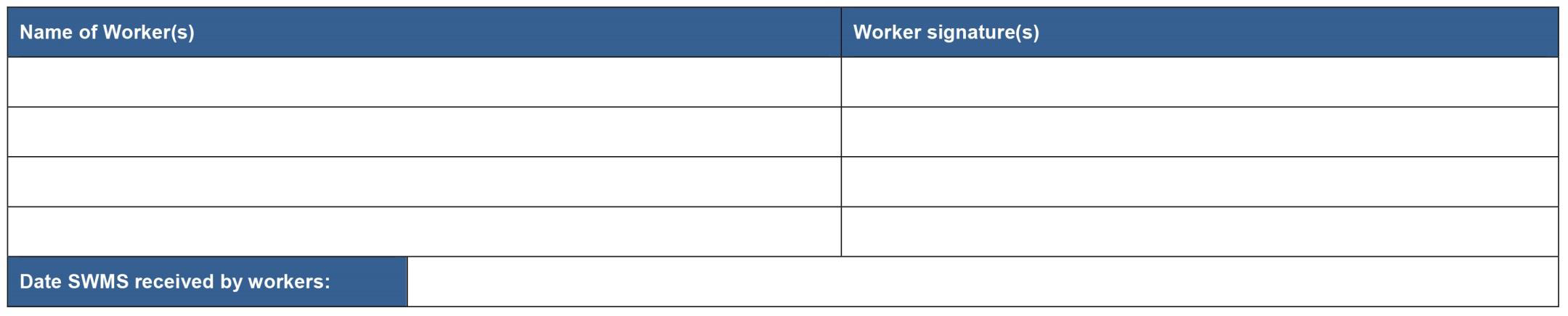 PLEASE NOTE: THE TRIAL PERIOD FOR THIS DOCUMENT HAS CONCLUDED AND IS NOW BEING REVIEWED. THE CONTROLS ARE INDICATIVE ONLY AND WILL CHANGE IN ACCORDANCE WITH SITE CONDITIONS.NOTE: Work must be performed in accordance with this SWMS.This SWMS must be kept and be available for inspection until the high risk construction work to which this SWMS relates is completed. If the SWMS is revised, all versions should be kept.If a notifiable incident occurs in relation to the high risk construction work in this SWMS, the SWMS must be kept for at least 2 years from the date of the notifiable incident.NOTE: Work must be performed in accordance with this SWMS.This SWMS must be kept and be available for inspection until the high risk construction work to which this SWMS relates is completed. If the SWMS is revised, all versions should be kept.If a notifiable incident occurs in relation to the high risk construction work in this SWMS, the SWMS must be kept for at least 2 years from the date of the notifiable incident.NOTE: Work must be performed in accordance with this SWMS.This SWMS must be kept and be available for inspection until the high risk construction work to which this SWMS relates is completed. If the SWMS is revised, all versions should be kept.If a notifiable incident occurs in relation to the high risk construction work in this SWMS, the SWMS must be kept for at least 2 years from the date of the notifiable incident.NOTE: Work must be performed in accordance with this SWMS.This SWMS must be kept and be available for inspection until the high risk construction work to which this SWMS relates is completed. If the SWMS is revised, all versions should be kept.If a notifiable incident occurs in relation to the high risk construction work in this SWMS, the SWMS must be kept for at least 2 years from the date of the notifiable incident.NOTE: Work must be performed in accordance with this SWMS.This SWMS must be kept and be available for inspection until the high risk construction work to which this SWMS relates is completed. If the SWMS is revised, all versions should be kept.If a notifiable incident occurs in relation to the high risk construction work in this SWMS, the SWMS must be kept for at least 2 years from the date of the notifiable incident.NOTE: Work must be performed in accordance with this SWMS.This SWMS must be kept and be available for inspection until the high risk construction work to which this SWMS relates is completed. If the SWMS is revised, all versions should be kept.If a notifiable incident occurs in relation to the high risk construction work in this SWMS, the SWMS must be kept for at least 2 years from the date of the notifiable incident.NOTE: Work must be performed in accordance with this SWMS.This SWMS must be kept and be available for inspection until the high risk construction work to which this SWMS relates is completed. If the SWMS is revised, all versions should be kept.If a notifiable incident occurs in relation to the high risk construction work in this SWMS, the SWMS must be kept for at least 2 years from the date of the notifiable incident.NOTE: Work must be performed in accordance with this SWMS.This SWMS must be kept and be available for inspection until the high risk construction work to which this SWMS relates is completed. If the SWMS is revised, all versions should be kept.If a notifiable incident occurs in relation to the high risk construction work in this SWMS, the SWMS must be kept for at least 2 years from the date of the notifiable incident.NOTE: Work must be performed in accordance with this SWMS.This SWMS must be kept and be available for inspection until the high risk construction work to which this SWMS relates is completed. If the SWMS is revised, all versions should be kept.If a notifiable incident occurs in relation to the high risk construction work in this SWMS, the SWMS must be kept for at least 2 years from the date of the notifiable incident.[PCBU Name, contact details][PCBU Name, contact details][PCBU Name, contact details][PCBU Name, contact details]Principal Contractor (PC)Principal Contractor (PC)[Name, contact details][Name, contact details][Name, contact details]Works Manager: Contact phone:Date SWMS provided to PC:Date SWMS provided to PC:Work activity:[Job description][Job description][Job description]Workplace location:Workplace location:High risk construction work: Risk of a person falling more than 2 metres (note: in some jurisdictions this is 3 metres) Risk of a person falling more than 2 metres (note: in some jurisdictions this is 3 metres) Work on a telecommunication tower Work on a telecommunication tower Work on a telecommunication tower Work on a telecommunication tower Demolition of load-bearing structure Demolition of load-bearing structureHigh risk construction work: Likely to involve disturbing asbestos Likely to involve disturbing asbestos Temporary load-bearing support for structural alterations or repairs Temporary load-bearing support for structural alterations or repairs Temporary load-bearing support for structural alterations or repairs Temporary load-bearing support for structural alterations or repairs Work in or near a confined space Work in or near a confined spaceHigh risk construction work: Work in or near a shaft or trench deeper than 1.5 m or a tunnel Work in or near a shaft or trench deeper than 1.5 m or a tunnel Use of explosives Use of explosives Use of explosives Use of explosives Work on or near pressurised gas mains or piping Work on or near pressurised gas mains or pipingHigh risk construction work: Work on or near chemical, fuel or refrigerant lines Work on or near chemical, fuel or refrigerant lines Work on or near energised electrical installations or services Work on or near energised electrical installations or services Work on or near energised electrical installations or services Work on or near energised electrical installations or services Work in an area that may have a contaminated or flammable atmosphere Work in an area that may have a contaminated or flammable atmosphereHigh risk construction work: Tilt-up or precast concrete elements Tilt-up or precast concrete elements Work on, in or adjacent to a road, railway, shipping lane or other traffic corridor in use by traffic other than pedestrians Work on, in or adjacent to a road, railway, shipping lane or other traffic corridor in use by traffic other than pedestrians Work on, in or adjacent to a road, railway, shipping lane or other traffic corridor in use by traffic other than pedestrians Work on, in or adjacent to a road, railway, shipping lane or other traffic corridor in use by traffic other than pedestrians Work in an area with movement of powered mobile plant Work in an area with movement of powered mobile plantHigh risk construction work: Work in areas with artificial extremes of temperature Work in areas with artificial extremes of temperature Work in or near water or other liquid that involves a risk of drowning Work in or near water or other liquid that involves a risk of drowning Work in or near water or other liquid that involves a risk of drowning Work in or near water or other liquid that involves a risk of drowning Diving work Diving work Work that involves the cutting of crystalline silica material using a power tool or another mechanical process. Work that involves the cutting of crystalline silica material using a power tool or another mechanical process.Person responsible for ensuring compliance with SWMS:Person responsible for ensuring compliance with SWMS:Date SWMS received:Date SWMS received:Date SWMS received:What measures are in place to ensure compliance with the SWMS?What measures are in place to ensure compliance with the SWMS?Note: How do you intend to monitor SWMS ComplianceNote: How do you intend to monitor SWMS ComplianceNote: How do you intend to monitor SWMS ComplianceNote: How do you intend to monitor SWMS ComplianceNote: How do you intend to monitor SWMS ComplianceNote: How do you intend to monitor SWMS ComplianceNote: How do you intend to monitor SWMS CompliancePerson responsible for reviewing SWMS control measures:Person responsible for reviewing SWMS control measures:Date SWMS received by reviewer:Date SWMS received by reviewer:Date SWMS received by reviewer:How will the SWMS control measures be reviewed?How will the SWMS control measures be reviewed?Review date:Review date:Reviewer’s signature:Reviewer’s signature:Reviewer’s signature:What are the tasks involved?What are the hazards and risks?What are the control measures?List the work tasks in a logical order.Identify the hazards and risks that may cause harm to workers or the public.Describe what will be done to control the risk. What will you do to make the activity as safe as possible?Note: HRCW activities are listed in this columnNote: These hazards and risks refer to High Risk construction work as defined in Clause 291Keep it simple and practical – this is what you will need to monitor your compliance against.Work in or adjacent to a road, railway, shipping lane or other traffic corridor that is in use by traffic other than pedestrians.Delivery and removal of Formwork material adjacent to live roadwayWorkers being struck by vehicles in adjacent live road or traffic corridor.Vehicles in adjacent road or traffic corridor being struck by falling materialNo loading or unloading will be undertaken outside designated loading zone.No loading or unloading of trucks unless trained road traffic controller(s) are in place to direct vehicle traffic and pedestrians during loading and unloading works.All material being loaded onto trucks will be strapped; no free loads will be transported or loadedOnly workers directly involved in loading and unloading will be allowed in the loading and unloading zone.Prior to releasing straps drive to ensure load has not shifted duringtransport.Movement of powered mobile plant.Delivery and removal of Formwork material onto and off siteWorkers being struck by powered mobile plant including delivery vehicle/crane and forklift/telehandlers used for loading and unloading.Failure of plant during operation.Exclusion zone for mobile plant to be clearly identified and controlled during vehicle loading/unloading operations.Travel paths for mobile plant will be clearly identified (signage and barricades as per site plan), a supervisor will be present during vehicle loading/unloading operations.All operators (crane/forklift) and dogman are to hold a current High Risk Work Licence and be appropriately trained in the task.Plant is to be inspected and maintained in accordance withmanufacture’s requirements.Falling more than 2 metresDelivery and removal of Formwork materialErecting falsework and timbers above 2 metresLaying out ply sheets to the top of joistsCutting in penetrations for columns/service risersInstallation of walls and columnsStripping formwork and false workMaterials and/or person/s falling from truck (dogman/driver)Driver releasing straps from loadWorkers falling during falsework and timber bearer and joist installationWorkers fall through column penetrations/service risersWorkers fall from heightPrior to releasing straps driver to ensure load has not shifted during transport.Loads to be placed on pallets, stillage or pre-slung prior to arriving on site.Platform/ladder to be available to release straps caught on load.False work and formwork will be installed by competent workers in accordance with manufactures design or engineered recommendations.Where there is a potential to fall less than 2 metres whilst erecting frames or timbers, an intermediate work platform may be used that is at leastinstalling walls and columnsWorkers falling during formwork and falsework stripping.450mm wide and a continuous deck will be installed for falls greater than 2 metres.Intermediate working platforms for installation of false work and timber bearer and joist will be a minimum of 450mm wide.Handrails (no less than 900mm in height), mid rails and kick boards will be installed on formwork decks to prevent workers and objects falling. Handrails are to be robust construction and installed in accordance with the specific design.Timber joist will be installed on top of bearers from below and be spaced at 450mm centres, 400mm gaps.Ply sheets will be laid progressively in front of the worker, and a minimum of 1800mm will be maintained if no edge protection is in place.Catch decks will be installed directly beneath column penetrations whilst being cut in.All penetrations will be fully covered with ply mechanically fixed (screwed or nailed) and marked with “Penetration below”.Intermediate working platforms for installation of walls and columns will have handrails (900mm-1000mm) mid-rails and be a minimum of450mm wide.False work and formwork will be dismantled by competent workers in accordance with the manufacturers or engineered design.Fall control measures for stripping will be as installation methods inreverse sequence.Temporary load-bearing support for structural alterations or repairsOther trades accessing formwork to prepare for concreteConcrete placementStripping of false work and formworkWorkers exposed to incomplete formwork falling through or off formwork decks.False work and formwork collapse causing injuries.Structural collapse due to insufficient concrete strength.Structural collapse due to overloading incomplete formwork decks.A structural inspection and formwork sign off will be undertaken by a competent person prior to materials being loaded onto formwork deck.Supervisor will consult with the crane crew prior to any materials being loaded onto the formwork decks.Formworkers only on incomplete decks.Straight to the point supervisor will consult with other supervisors prior to any workers accessing the formwork deck.A structural inspection and formwork sign off will be undertaken by a competent structural engineer prior to pouring concrete.Concrete strength results will be verified by a competent person prior to stripping commencing.